Проект закона Камчатского края внесен Губернатором Камчатского края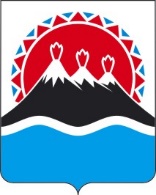 Законкамчатского края
О внесении изменений в статьи 3 и 5 Закона Камчатского края "Об организации и осуществлении деятельности по опеке и попечительству в Камчатском крае"Принят Законодательным Собранием Камчатского края"___ " _____________________ 2022 годаСтатья 1Внести в Закон Камчатского края от 03.12.2007 № 702 "Об организации и осуществлении деятельности по опеке и попечительству в Камчатском крае"
(с изменениями от 09.09.2008 № 98, от 04.12.2009 № 346, от 16.12.2009 № 357, от 16.09.2010 № 493, от 31.07.2012 № 86, от 09.06.2013 № 263, от 05.07.2013 № 286, от 01.04.2014 № 418, от 21.05.2021 № 584) следующие изменения:1) в абзаце первом части 4 статьи 3 слова "в отношении совершеннолетних и несовершеннолетних граждан" исключить;2) пункт 2 статьи 5 признать утратившим силу.Статья 2Настоящий Закон вступает в силу после дня его официального опубликования и распространяется на правоотношения, возникшие с 1 января 2022 года. Пояснительная запискак проекту закона Камчатского края"О внесении изменений в статьи 3 и 5 Закона Камчатского края "Об организации и осуществлении деятельности по опеке и попечительству в Камчатском крае"Настоящий проект закона Камчатского края разработан в связи с принятием Федерального закона от 06.12.2021 № 409-ФЗ "О внесении изменений в отдельные законодательные акты Российской Федерации и о приостановлении действия отдельных положений статьи 4 Федерального закона "О прожиточном минимуме в Российской Федерации" (далее - Федеральный закон № 409-ФЗ).Статьей 3 Федерального закона № 409-ФЗ внесены изменения в статью 41 Федерального закона от 19.05.1995 № 81-ФЗ "О государственных пособиях гражданам, имеющим детей", вступившие в силу с 01.01.2022.С 01.01.2022 назначение и выплата единовременного пособия при передаче ребенка на воспитание в семью осуществляется Пенсионным фондом Российской Федерации и его территориальными органами.На основании вышеизложенного, проектом закона Камчатского края предлагается пункт 2 статьи 5 Закона Камчатского края от 03.12.2007 № 702 "Об организации и осуществлении деятельности по опеке и попечительству в Камчатском крае" (далее – Закон № 702), предусматривающий, что органы опеки и попечительства в Камчатском крае осуществляют переданное государственное полномочие Российской Федерации по назначению и выплате единовременного пособия при передаче ребенка на воспитание в семью, признать утратившим силу.Кроме того, проектом закона Камчатского края предлагается в абзаце первом части 4 статьи 3 Закона № 702 слова "в отношении совершеннолетних и несовершеннолетних граждан" исключить, поскольку Министерство социального благополучия и семейной политики Камчатского края в соответствии с Положением о Министерстве социального благополучия и семейной политики Камчатского края, утвержденным постановлением Правительства Камчатского края от 19.12.2008 № 423-П, наделено полномочиями в сфере опеки и попечительства вне зависимости от достижения гражданами совершеннолетия.Законопроект не подлежит оценке регулирующего воздействия в соответствии с постановлением Правительства Камчатского края от 06.06.2013 № 233-П "Об утверждении Порядка проведения оценки регулирующего воздействия проектов нормативных правовых актов и нормативных правовых актов Камчатского края".Переченьзаконов и иных нормативных правовых актов Камчатского края, подлежащих разработке и принятию в целях реализации закона Камчатского края 
"О внесении изменений в статьи 3 и 5 Закона "Об организации и осуществлении деятельности по опеке и попечительству в Камчатском крае", признанию утратившими силу, приостановлению, изменениюВ связи с принятием закона Камчатского края "О внесении изменений в статьи 3 и 5 Закона Камчатского края "Об организации и осуществлении деятельности по опеке и попечительству в Камчатском крае" не потребуется признания утратившими силу, изменения, дополнения, приостановления или принятия законов и иных нормативных правовых актов Камчатского края.Финансово-экономическое обоснованиек проекту закона Камчатского края "О внесении изменений в статьи 3 и 5 Закона Камчатского края "Об организации и осуществлении деятельности по опеке и попечительству в Камчатском крае"Реализация Закона Камчатского края " О внесении изменений в статьи 3 и 5 Закона Камчатского края " Об организации и осуществлении деятельности по опеке и попечительству в Камчатском крае" не приведет к появлению выпадающих доходов краевого бюджета.В связи с тем, что с 01.01.2022 назначение и выплата единовременного пособия при передаче ребенка на воспитание в семью будет осуществляться Пенсионным фондом Российской Федерации и его территориальными органами, средства субвенции на исполнение переданных государственных полномочий из федерального бюджета краевому бюджету в части единовременного пособия при передаче ребенка на воспитание в семью предоставляться не будут.Губернатор Камчатского краяВ.В. Солодов